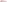 Dossier de candidature   	N° : Indice de révision :Date d’impression : Titre du projet :   	Les entreprise(s) impliqué(s) :  	Consultation SITE(s) INTERNET : 	Dossier présenté par : 	Ce dossier a  pour vocation de faire comprendre tout l’intérêt de votre projet au jury ARTINOV, nous vous invitons à le remplir et à y joindre  toutes informations (notes, documents, pièces, photos, argumentaires). Le questionnaire conçu pour le plus grand nombre peut ne pas correspondre à vos besoins. N'hésitez pas à vous en écarter. En vertu de l'article 7 du règlement du concours, les membres du jury s'engagent à garder Confidentielles   toutes les informations qui leur seraient communiquées.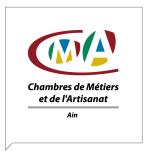 PRESENTATION DE L'ENTREPRISEIdentité de l’entreprise:Nom de l'entreprise :    Dirigeant : 		Adresse :   		,   Code Postal :   01…         Ville :  	Téléphone : 	            Fax : 	Email  :  	 Site Web : 	Effectif global : 	   effectif étude : …..    Code APE : …….    SIRET : ……………………Date de création : 	      Forme juridique :          Capital (pour les sociétés) :  	Structure du capital (pour les sociétés) :  	Quel est votre banque : 	Part du CA réalisé  dans les activités de (en %) :Historique de l'entreprise :Rappelez les grandes dates de l’entreprise.Quel sont vos métiers, vos savoir-faire ?Quel sont vos produits et/ou services ?Votre marché :Citez vos principaux clients ou types de clients : Travaillez-vous à l'export (% du C.A. et principaux pays) ? : Décrivez votre organisation commerciale     (comment vendez vous ? ) : Votre concurrence  Qui sont vos principaux concurrents ? Vos outils de production : Quels sont vos principaux équipements (machines, systèmes informatiques, ponts roulants, véhicules …) ?Décrivez succinctement vos locaux (bureaux, stocks, garages, ateliers, aires de vente …) : Avez-vous des investissements en vue ?Votre équipe : Organigramme de l'entreprise (précisez les fonctions) :  Eléments financiers :Les valeurs à mentionner correspondent à celles du dispositif des imprimés fiscaux 2050N et suivants. Les N° de lignes concernés sur ces imprimés sont indiqués entre parenthèses.  Le tableau est à compléter entièrement.Commentaires sur les éléments financiers ou documents joints en annexe :DATE DE CLOTURE DU BILANLE PROJET D'INNOVATIONLe porteur de projet :Ses principales formations initiales et professionnelles :Son parcours professionnel  ( principales étapes, dates et types d'activités) : Les entreprises ou organismes participants au projet (éventuellement) :Présentation générale du projet :Quel contexte est à l'origine du projet ?Décrivez sommairement l’innovation : Quelles sont les principales difficultés rencontrées ?Quel est l'avancement du projet :Le projet présente-t-il un risque (technique, commercial, financier, environnemental…)	Analyse du marché :Quel est le marché, le débouché cible de l'innovation ?  Quel est l'intérêt commercial de l'innovation ? Un  test client a-t-il confirmé l'intérêt de l’innovation ? La réponse technique :Expliquer le principe technique de votre innovation :Quel sont les avantages techniques ?Quelles sont les  technologies ou les principes concurrentes ?Quelles sont les études techniques  réalisées ?    Avec l'aide de qui (entreprise, laboratoire, école, centre technique, ressources internes,…) ? Quelles autres études techniques reste-t-il à faire ?   Avec l'aide de qui ? Protection de l'innovation :Nous attirons votre attention sur le fait qu'il est vivement recommandé d'étudier, si cela n'a pas encore été fait, l'éventualité d'un dépôt de droits de propriété industrielle avant toute médiatisation de votre projet. A cette fin, n'hésitez pas à vous renseigner auprès de l'INPI (Institut National de la Propriété Industrielle).Quel est le mode de protection de l'invention :Sur quoi portent les revendicationsCommercialisation de votre projet :Comment envisagez-vous la commercialisation (modification du réseau de distribution, embauche de personnel spécialisé, recherche de partenaires, recherche de licenciés, calendrier de commercialisation …) ?Avez-vous un plan de communication publicitaire (internet, plaquettes, salon …) ? Approche financière :Coûts du projet (études et mise en exploitation).Quelle est votre approche des coûts et rentabilités de l’innovation ?Comment financez-vous votre projet ? --  si financements publicsQuels sont les volumes et chiffres d'affaires générés par l'innovation ?Comment et en combien de temps estimez-vous l'amortissement de votre projet possible (augmentation de la marge, du C.A., baisse des coûts, sécurité, notoriété  …) ?  VOTRE CONCLUSION : Règlement du concours de l’innovation ARTINOV 2017 de l’Ain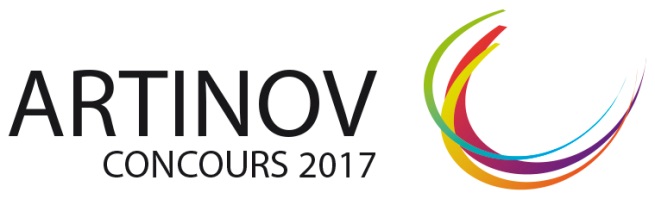 Trophées de l'innovation De l’Artisanat de l’AinNomadressePart de capital%%%%ServiceProduits propresnégoceSous-traitanceétudesLocaleFaibleNationaleMoyenneInternationaleForteRéaliséRéaliséDernierexercice PrévisionnelAnnée2014201520162017Capitaux propres     (ligne DL) Total bilanCA global HT (FL), dont  % à l’exportExcédent brut d’exploitation             (EBE)Résultat netIdentité :   nom, prénomSa fonction et date de prise de fonction :Photo (facultatif)TechniquementCommercialementEtude des conceptsApproche personnelleFaisabilités techniquesEtude de marchéPrototypeTest clientsPrésérieCommercialisation présérieReprise d’étude après présérieExploitation commercialeGénération suivante du produitSeconde génération de produitDéveloppement outil de productionDéveloppement de la structureDate dépôtEnveloppe  SOLEAUBrevet français,Brevet internationalDépôt de marque/modèleSecret de fabricationPas de protection prévueEtes-vous propriétaire de l’innovation ?Si non,   qui est le propriétaire ?Est-il d’accord pour présenter le dossier à ARTINOV ?Est-il d’accord pour présenter le dossier à ARTINOVCoûts des étudesEtudes techniques    (prototypes, essais, tests, consommables) :………………………………………………………………………………………………………………………………………………………………………………………………………………………………………………………………………………………………………………………………€€ €Etudes  de marché (veille, déplacements, consultants, salons,…..):…………………………………………………………………………………………………………………………………………………………………………………………………………………… €€ € Brevets, protection intellectuelle (marques, modèles, France, étranger,) :……………………………………………………………………………………………………………………………………………………………………………………………………………………€ €Heures réalisées par le personnel de l'entreprise (dirigeant, cadres, production,…) :    ……………………………………………………………………………………………………………………………………………………………………………………………………………………€€ €Coûts de la mise en production/exploitationInvestissements (machines, équipements,  locaux…) : ……………………………………………………………………………………………………………………………………………………………………………………………………………………€€ €€ Lancement commercial (communication, salons, échantillonnage, …) :…………………………………………………………………………………………………………€€ €Charges de personnel (formations, embauches, heures réalisées):…………………………………………………………………………………………………………………………………………………………………………………………………………………………      €€€Coût total      :                                            €L’innovation est un produitL’innovation est un procédé de productionNom du produit : ………………………………Prix production  :   ……………………………Prix de vente   ………………………………….Prix vente produit concurrent de même niveau : ………………………………………………………Nature du gain de productivité (productivité, qualité, efficacité, hygiène, ………………………………………………………………………………………………………………………………………………………………………………………………………………………………………………Autofinancement%Apport Capital privé%Bancaire%Apport Capital public%Si collaborations : leurs noms ?OrganismeDateObjet de l’aide ou  nom de dossiermontantAnnéesNatureVolumesCA2014201520162017Je reconnais avoir pris connaissance du règlement Artinov 2017J’accepte les conditions du règlement 2017Article 1 : Prix ARTINOV 2017Le prix ARTINOV est un prix annuel, organisé par la Chambre de Métiers et de l’Artisanat de l’Ain. Il a pour but de promouvoir l'innovation et le changement technologique dans les petites entreprises. Il est attribué aux entreprises par concours.Celui-ci comprend 4 catégories :Haute technologie ou technologie nouvelle,Produit,Procédé de production,Innovation métiers,Parmi lesquelles 4 lauréats ou groupes lauréats sont désignés. Chaque lauréat reçoit un diplôme, un trophée et un logo "ARTINOV" au seul usage de sa communication. Un trophée peut être partagé entre plusieurs entreprises.Article 2 : Composition et attributions –  Jury ARTINOV 2017Il est présidé par le Président de la Chambre de Métiers et de l’artisanat de l’Ain ou son représentant.Il est composé de :Le Président de la Chambre de Métiers et de l’Artisanat de l’Ain ou son représentant,1 représentant de la Banque Populaire de Bourgogne Franche-Comté,1 représentant de  « ADREA Mutuelle»,1 représentant du Conseil Départemental de l’Ain,3 Chefs d'entreprises du secteur des métiers lauréats des concours précédents et désignés par la CMA 01,1 représentant de la CCI de l’Ain,1 représentant de l'I.N.P.I.,1 représentant de ARDI Synergie Réseaux,1 représentant de BPI FRANCE,1 invité sur demande et sans capacité de vote.Le jury décide de la nature des prix et des entreprises distinguées sur des critères dont il est seul juge. Il valide le règlement du concours et se prononce de façon définitive sur les bases des dossiers en l'état. Son avis ne peut être contesté ni donner lieu à réclamation.Article 3 : Conflits d'intérêtSont déclarés en conflit d'intérêt les membres du jury ayant :Un lien de parenté avec un dirigeant ou propriétaire d'une entreprise candidate,Un lien industriel avec une entreprise candidate (client, fournisseur, concurrent, prestataire technique…).Article 4 : Dotation du prixLe prix ARTINOV 2017 reçoit une dotation globale de 6 000 Euros. Le jury décide de la dotation des 4 catégories.Article 5 : Conditions d'admissibilitéLes conditions d'admissibilité sont les suivantes :Être immatriculé au répertoire des Métiers de l’Ain,Être à jour de ses cotisations sociales et fiscales.Ne pas avoir été primé lors d'une des deux éditions précédentes.Que le capital de l’entreprise  ne soit pas détenu à plus de 25 % par un groupe de plus de 250 personnes.Article 6 : Dossier de candidatureLes entreprises candidates doivent présenter un dossier décrivant leur projet, celui-ci doit présenter une évolution certaine pour l'entreprise, caractérisée par la création, le développement ou la modernisation de  Produits, Procédés notamment de production, d'organisation,…Innovation de services, Intégration d’une nouvelle technologie.- Les dossiers de candidature doivent parvenir complets à la Chambre de Métiers et de l’Artisanat de l’Ain au plus tard avant la date limite de remise des dossiers fixée au 15 juillet 2017- Les dossiers parvenus après la date limite ou incomplets pourront être pris en considération lors du prochain concours.- Le dossier sera établi selon le modèle type proposé par la Chambre de Métiers.- Il doit contenir :Tout document permettant d'évaluer la faisabilité économique du projet et son réalisme commercial,Une déclaration sur l'honneur d'être à jour de ses cotisations sociales et fiscales, et d'approuver le présent règlement.Article 7 : confidentialitéAfin de ne pas entraver d’éventuelles démarches de dépôt de droits en propriété intellectuelle des entreprises candidates, les membres du jury et invités s’engagent à garder confidentielles l’ensemble des informations qui leur sont communiquées dans le cadre du présent concours.Article 8: Sélection des dossiers lauréatsLe jury fixe préalablement les critères d'évaluation et de notation des projets.Les membres du jury se concertent collégialement lors de la réunion de sélection, notent les dossiers et transmettent les résultats au Président du jury qui en déduit les moyennes des notes ainsi que les 4 dossiers lauréats. Le jury se réserve le droit de retirer un prix attribué sur la base d'informations incomplètes ou erronées entraînant une mauvaise appréciation du dossier.Les membres du jury s'abstiennent de noter un dossier sur lequel ils connaissent un "conflit d'intérêt" (cf. article 3).Article 9 : LancementLe lancement officiel du concours se fait par voie de presse et radio.Article 10 : Participation au prix Artinov Rhône-AlpesLes entreprises lauréates (ou, en cas de défaillance, tout autre candidat nominé au prix départemental et désigné par le Président du Jury) seront automatiquement présentées par la Chambre de Métiers et de l’Artisanat de l’Ain au concours ARTINOV Rhône-Alpes, dès l'instant où celui-ci sera organisé.Article 11 : Engagement des candidatsLa participation au concours implique le respect du présent règlement. Les candidats acceptent la médiatisation de leurs projets ainsi que l'ensemble des conséquences qui pourraient en résulter.Article 12 : Dépôt du règlementLe présent concours ARTINOV 2017 est déposé chez : SELARL AHRES 16 rue de la Grenouillère, 01000 BOURG EN BRESSE.Date et signature